Rapport d’accident ou d’incident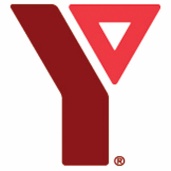 Si un participant subit un accident ou est victime d’un incident fâcheux tel qu’un incendie ou un vol, remettez ce rapport au bureau du programme Échanges jeunesse Canada du YMCA au plus tard quatre heures après l’incident.Nom de la personne affectée (le cas échéant) 	Âge 		M	FTéléphone  	Adresse à la maison  	Personne à contacter en cas d’urgence 	Lien avec la personne affectée  	Téléphone : domicile 	travail  	Genre d’incident (incendie, vol, blessure)  	Date de l’incident 	Heure de l’incident  	Lieu de l’incident  	Décrivez exactement ce qui s’est passé. Utilisez un autre feuillet s’il le faut.  	S’il y a eu accident ou blessure, dites quelles mesures ont été prises et par qui  	Nom du témoin 	Téléphone  	Adresse  	Nom du témoin 	Téléphone  	Adresse  	Nom du témoin 	Téléphone  	Adresse  	Ambulance demandéeouinon Heure d’appel 	Heure d’arrivée 	Insigne N° 	Police demandéeouinon Heure d’appel 	Heure d’arrivée 	Insigne N°   	Taxiouinon Heure d’appel 	Heure d’arrivée 	Cie et N° de taxi  	Les médias étaient-ils présents?ouinon Lesquels? 	Votre nom 	Téléphone 	Date 	Numéro en cas d’urgence  	Suivi après accidentRemplissez ce formulaire si un participant s’est blessé ou si une urgence a eu lieu. Appelez le parent ou le tuteur et demandez-lui des nouvelles du participant. Vous devriez faire le premier appel au plus tard 24 heures après l’accident et le deuxième dans la semaine qui suit. Remettez le formulaire au bureau des Échanges du YMCA.Qui a fait l’appel? 	Date 	Personne contactée   	État de la personne blessée et remarques  	Qui a fait l’appel? 	Date 	Personne contactée   	État de la personne blessée et remarques  	Qui a fait l’appel? 	Date 	Personne contactée   	État de la personne blessée et remarques  	